Your recent request for information is replicated below, together with our response.Could you please provide me with information regarding drug seizures in Scotland, which have been tested, and the name of adulterants that were found to mix them with since 2010? I only need the type of adulterant really. not the amount of drugs found or even the amount of adulterant.Could you also provide me with finds of suspected adulterants even when drugs were not found?Could this be broken down by year, with just totals for that year of each type of adulterant and if possible what drug Police Scotland suspect it was going to be used to mix with.Would it also be possible to provide me with information on the changes in drug purities from 2000 until 2023. these can be averages per yearHaving considered these questions in terms of the Act, I regret to inform you that I am unable to provide you with the information you have requested, as it would prove too costly to do so within the context of the fee regulations. As you may be aware the current cost threshold is £600 and I estimate that it would cost well in excess of this amount to process your request. As such, and in terms of Section 16(4) of the Freedom of Information (Scotland) Act 2002 where Section 12(1) of the Act (Excessive Cost of Compliance) has been applied, this represents a refusal notice for the information sought.By way of explanation, Misuse of Drugs offences are not categorised by drug type and or class. Therefore the only way to provide an accurate response to your request would be to manually examine each and every relevant crime report to establish which controlled drug(s) are detailed in each case. You should also note that for the most recent periods, it will be likely that forensic testing will be ongoing.As illustrated by our published statistics, this would involve individually assessing tens of thousands of crime reports for the time period requested - an exercise which would far exceed the cost limit set out in the Fees Regulations.To be of some assistance, the Scottish Government website provides drug seizure statistics:- Drug seizures and offender characteristics statistics - gov.scot (www.gov.scot)If you require any further assistance please contact us quoting the reference above.You can request a review of this response within the next 40 working days by email or by letter (Information Management - FOI, Police Scotland, Clyde Gateway, 2 French Street, Dalmarnock, G40 4EH).  Requests must include the reason for your dissatisfaction.If you remain dissatisfied following our review response, you can appeal to the Office of the Scottish Information Commissioner (OSIC) within 6 months - online, by email or by letter (OSIC, Kinburn Castle, Doubledykes Road, St Andrews, KY16 9DS).Following an OSIC appeal, you can appeal to the Court of Session on a point of law only. This response will be added to our Disclosure Log in seven days' time.Every effort has been taken to ensure our response is as accessible as possible. If you require this response to be provided in an alternative format, please let us know.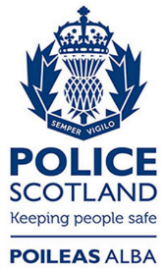 Freedom of Information ResponseOur reference:  FOI 23-1185Responded to:  25th May 2023